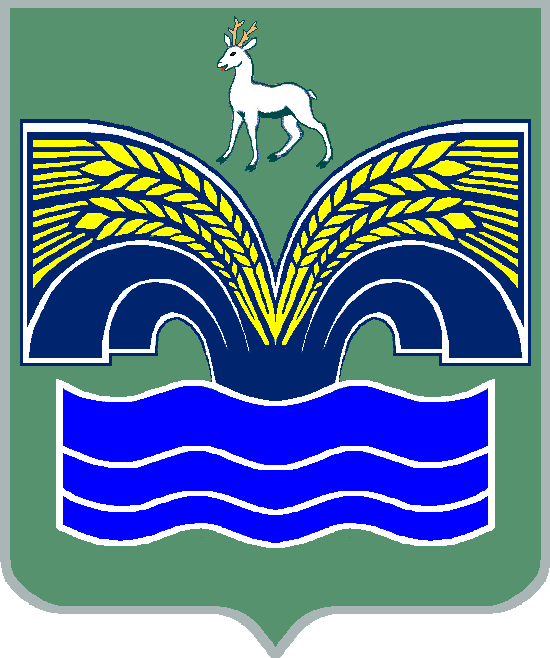 АДМИНИСТРАЦИЯСЕЛЬСКОГО ПОСЕЛЕНИЯ ХИЛКОВОМУНИЦИПАЛЬНОГО РАЙОНА КРАСНОЯРСКИЙСАМАРСКОЙ ОБЛАСТИПРОЕКТПОСТАНОВЛЕНИЕот ______________ 2023 года № ___О внесении изменений в Положение о представлении гражданами, претендующими на замещение должностей муниципальной службы администрации сельского поселения Хилково муниципального района Красноярский, и муниципальными служащими администрации сельского поселения Хилково муниципального района Красноярский сведений о доходах, об имуществе и обязательствах имущественного характераВ целях приведения муниципальных правовых актов сельского поселения Хилково муниципального района Красноярский Самарской области в соответствие с действующим законодательством о противодействии коррупции, руководствуясь Указом Президента Российской Федерации от 18.05.2009 № 559 (с изменениями от 15.01.2020 № 13) «О представлении гражданами, претендующими на замещение должностей федеральной государственной службы, и федеральными государственными служащими сведений о доходах, об имуществе и обязательствах имущественного характера», Администрация сельского поселения Хилково муниципального района Красноярский Самарской области ПОСТАНОВЛЯЕТ:1. Внести в Положение о представлении гражданами, претендующими на замещение должностей муниципальной службы администрации сельского поселения Хилково муниципального района Красноярский, и муниципальными служащими администрации сельского поселения Хилково муниципального района Красноярский сведений о доходах, об имуществе и обязательствах имущественного характера, утвержденное постановлением Администрации сельского поселения Хилково муниципального района Красноярский Самарской области от 10.03.2011 № 11 «О представлении гражданами, претендующими на замещение должностей муниципальной службы администрации сельского поселения Хилково муниципального района Красноярский, и муниципальными служащими администрации сельского поселения Хилково муниципального района Красноярский, сведений о доходах, об имуществе и обязательствах имущественного характера» (с изменениями от 14.01.2015 № 1, от 27.06.2019 № 31), следующие изменения:1) абзацы 3 пунктов 6, 7, 8 и абзац 6 пункта 8 изложить в следующей редакции:«Сведения о доходах, об имуществе и обязательствах имущественного характера представляются по утвержденной Президентом Российской Федерации форме справки, заполненной с использованием специального программного обеспечения «Справки БК», размещенного на официальном сайте Президента Российской Федерации, ссылка на который также размещается на официальном сайте федеральной государственной информационной системы в области государственной службы в информационно-телекоммуникационной сети «Интернет»»;2) пункт 12 изложить в следующей редакции:«12. Сведения о доходах, об имуществе и обязательствах имущественного характера, представленные в соответствии с настоящим Положением гражданином или кандидатом на должность, предусмотренную перечнем, а также представляемые муниципальным служащим ежегодно, и информация о результатах проверки достоверности и полноты этих сведений приобщаются к личному делу муниципального служащего. Указанные сведения также могут храниться в электронном виде.В случае если гражданин или кандидат на должность, предусмотренную перечнем, представившие специалисту администрации сельского поселения Хилково муниципального района Красноярский Самарской области, отвечающему за ведение кадровых дел, справки о своих доходах, об имуществе и обязательствах имущественного характера, а также справки о доходах, об имуществе и обязательствах имущественного характера своих супруги (супруга) и несовершеннолетних детей, не были назначены на должность муниципальной службы, такие справки возвращаются указанным лицам по их письменному заявлению вместе с другими документами.».2. Опубликовать настоящее постановление в газете «Красноярский вестник» и разместить на официальном сайте Администрации муниципального района Красноярский Самарской области в разделе Поселения / сельское поселение Хилково /.3. Настоящее постановление вступает в силу со дня его официального опубликования.Глава сельского поселенияХилково муниципального районаКрасноярский Самарской области                                         О.Ю. Долгов